Природное средство борьбы с флаттеромЦель: познакомиться с особенностями строения крыльев насекомых (на примере пчелы, комнатной мухи  и дрозофилы), пронаблюдать темное хитиновое утолщение, которое регулирует колебание крыла насекомого  и избавляет его от вредных колебаний типа флаттера.Оборудование: слайды держатели с окнами, микропрепараты, фолдскоп, телефон.Дополнительная информация.В аэродинамике известно явление, называемое флаттером, которое представляет собой вредные  колебания крыла в полете. Ученые долго не могли найти средства гашения этих колебаний. Один из найденных способов устранения флаттера оказался очень простым. У передней кромки каждого крыла  делалось утяжеление – оно гасило вредные колебания.Природа в течение веков также выработала средство борьбы с флаттером. На каждом крыле насекомого в вершинной его части у переднего края имеется темное хитиновое утолщение. Удаление его не лишает возможности насекомого летать, но нарушает правильность колебания крыла.Разве эта история не достойна аплодисментов природе? «Учись у природы, набирайся у нее ума, чтоб уметь все делать лучше, чем сама природа!»                                                         Ход работы.Приготовьте препараты крыльев пчелы, комнатной мухи и дрозофилы.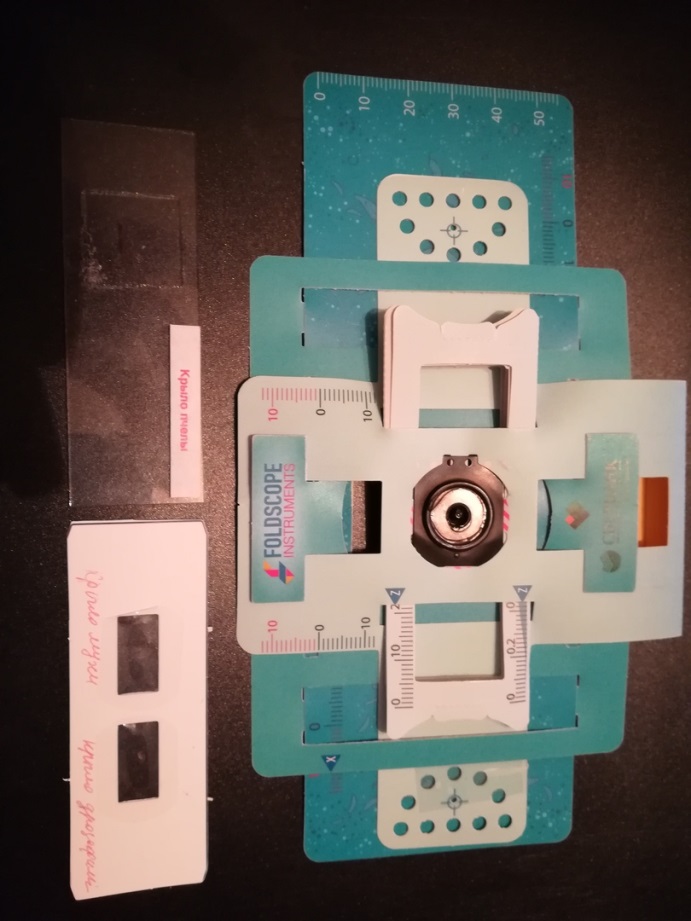 Рассмотрите микропрепараты с помощью фолдскопа. Пронаблюдайте  жилкование (расположение трахеи), расположение хитинового утолщения. Сделайте фото каждого препарата.Сравните размер и форму  темного хитинового утолщения у разных препаратов. Проанализируйте результаты наблюдения с массой насекомого, средой обитания, скоростью полета, частотой взмаха крыльями. Сделайте вывод.Задание: «Подготовьте сообщение об истории борьбы с флаттером в самолетостроении».